ЧЕРКАСЬКА ОБЛАСНА РАДАГОЛОВАР О З П О Р Я Д Ж Е Н Н Я27.11.2019                                                                                       № 509-рПро проведення виплатВідповідно до статті 55 Закону України «Про місцеве самоврядування
в Україні», Положення про Почесну грамоту Черкаської обласної державної адміністрації і обласної ради, затвердженого рішенням обласної ради
від 17.12.2003 № 14-13, зі змінами, внесеними рішеннями обласної ради
від 27.04.2007 № 10-43/V, від 16.10.2012 № 18-15/VI, від 28.12.2012 № 19-21/VI, від 19.09.2014 № 34-19/VI, від 08.02.2017 № 12-29/VII, рішення обласної ради від 18.12.2018 № 28-20/VIІ «Про обласний бюджет Черкаської області
на 2019 рік», розпоряджень голови обласної державної адміністрації
та обласної ради від 25.10.2019 № 676/464-р, від 06.11.2019 № 730/481-р,
від 13.11.2019 № 747/493-р та № 748/494-р:1. Виділити кошти з обласного бюджету виконавчому апарату обласної ради в сумі 36 126 гривень та виплатити одноразову грошову винагороду
в розмірі трьох прожиткових мінімумів для працездатних осіб (6 021 гривня) громадянам, нагородженим Почесною грамотою Черкаської обласної державної адміністрації та обласної ради, а саме:2. Фінансово-господарському відділу виконавчого апарату обласної ради провести відповідні виплати.3. Контроль за виконанням розпорядження покласти на керівника секретаріату обласної ради ПАНІЩЕВА Б.Є. та начальника фінансово-господарського відділу, головного бухгалтера виконавчого апарату обласної ради РАДЧЕНКО Л.Г.Голова									А. ПІДГОРНИЙСАМОХВАЛАнні Іванівні–завідувачу диспансерно-поліклінічного відділення КНП «Черкаський обласний онкологічний диспансер Черкаської обласної ради»;ПЛІЧКУГригорію Івановичу–керівнику футбольної команди «Альтаїр»
(смт Драбів), депутату Черкаської обласної ради;ЗУБОВУЮрію Івановичу–тренеру-викладачу комплексної дитячо-юнацької спортивної школи «Вулкан» Черкаської міської ради;ПУСТОВІТУВіктору Миколайовичу–спортсмену-інструктору штатної збірної команди України з футболу серед спортсменів з вадами слуху;ЩЕРБАТЮКУРоману Валерійовичу–спортсмену комплексної дитячо-юнацької спортивної школи «Вулкан» Черкаської міської ради;ЛИХОШЕРСТУСергію Васильовичу–директору сільськогосподарського товариства
з обмеженою відповідальністю «Маяк».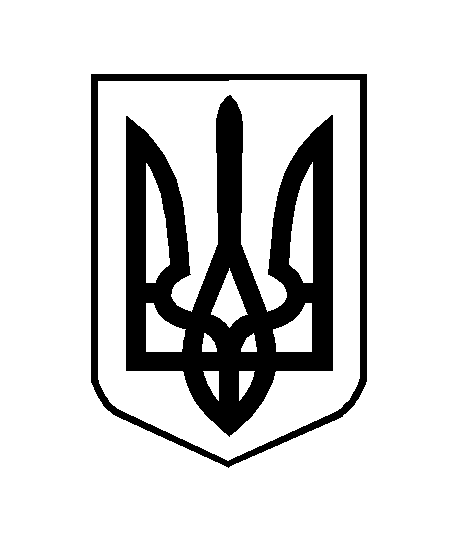 